ПОСТАНОВЛЕНИЕ                                                                                                     КАРАР       № 15                                                                                                   «30» сентября 2021 г.                                                                                                       Об утверждении Положения об увековечении памяти погибших при защите Отечества в Баландышском сельском поселении Тюлячинского  муниципального района Республики ТатарстанВ соответствии с Федеральным законом от 6 октября 2003 года № 131-ФЗ «Об общих принципах организации местного самоуправления в Российской Федерации», Законом Российской Федерации от 14 января 1993 года № 4292-1 "Об увековечении памяти погибших при защите Отечества", Исполнительный комитет Баландышского сельского поселения Тюлячинского  муниципального районарешил:Утвердить прилагаемое Положение об увековечении памяти погибших при защите Отечества в Баландышском сельском поселении Тюлячинского муниципального района.Опубликовать настоящее постановление в соответствии с действующим законодательством.Настоящее постановление вступает в силу в соответствии с действующим законодательством.Контроль за исполнением настоящего постановления оставляю за собой.   Глава Баландышского    сельского поселения                                                                Мухаметшин Р.Ш.Приложение УТВЕРЖДЕНО Постановлением исполнительного комитета Баландышского сельского поселения Тюлячинского  муниципального района       от «30» сентября  2021 года №15ПОЛОЖЕНИЕоб увековечении памяти погибших при защите Отечества в Баландышском сельском поселении Тюлячинского  муниципального района1. Увековечение памяти погибших при защите ОтечестваУвековечению подлежит память:погибших в ходе военных действий, при выполнении других боевых задач или при выполнении служебных обязанностей по защите Отечества;погибших при выполнении воинского долга на территориях других государств;умерших от ран, контузий, увечий или заболеваний, полученных при защите Отечества, независимо от времени наступления указанных последствий, а также пропавших без вести в ходе военных действий, при выполнении других боевых задач или при выполнении служебных обязанностей;погибших, умерших в плену, в котором оказались в силу сложившейся боевой обстановки, но не утративших своей чести и достоинства, не изменивших Родине.Дань памяти воздается и иностранным гражданам, погибшим при защите России.2. Формы увековечивания памяти погибших при защите Отечества:Основными формами увековечения памяти погибших при защите Отечества являются:сохранение и благоустройство воинских захоронений, создание, сохранение и благоустройство других мест погребения погибших при защите Отечества, установка надгробий, памятников, стел, обелисков, других мемориальных сооружений и объектов, увековечивающих память погибших;сохранение и обустройство отдельных территорий, исторически связанных с подвигами погибших при защите Отечества;проведение поисковой работы, направленной на выявление неизвестных воинских захоронений и непогребенных останков, установление имен погибших и пропавших без вести при защите Отечества, занесение их имен и других сведений о них в книги Памяти и соответствующие информационные системы;создание мемориальных музеев и сооружение на местах боевых действий памятных знаков;публикации в средствах массовой информации и в информационнотелекоммуникационной сети "Интернет" материалов о погибших при защитеОтечества, создание произведений искусства и литературы, посвященных их подвигам, организация выставок;присвоение имен погибших при защите Отечества улицам и площадям, географическим объектам, организациям, в том числе образовательным организациям, учреждениям, воинским частям и соединениям, кораблям и судам;занесение имен погибших при защите Отечества навечно в списки личного состава воинских частей, военных профессиональных образовательных организаций и военных образовательных организаций высшего образования;установление памятных дат, увековечивающих имена погибших при защите Отечества.По решению органов государственной власти и органов местного самоуправления, общественно-государственных объединений, общественных объединений могут осуществляться и другие мероприятия по увековечению памяти погибших при защите Отечества3. Захоронения погибших при защите ОтечестваЗахоронения погибших при защите Отечества с находящимися на них надгробиями, памятниками, стелами, обелисками, элементами ограждения и другими мемориальными сооружениями и объектами являются воинскими захоронениями.К ним относятся: отдельные воинские участки на общих кладбищах, братские и индивидуальные могилы на общих кладбищах и вне кладбищ, колумбарии и урны с прахом погибших.4. Порядок захоронения (перезахоронения) погибших при защите ОтечестваЗахоронение (перезахоронение) погибших при защите Отечества осуществляется в соответствии с требованиями федерального законодательства.5. Государственный учет, содержание и благоустройство воинскихзахороненийВоинские захоронения подлежат государственному учету. На территории Баландышского сельского поселения Тюлячинского  муниципального района их учет ведется Исполнительным комитетом Баландышского сельского поселения. На каждое воинское захоронение устанавливается мемориальный знак и составляется паспорт.Ответственность за содержание воинских захоронений на территории Баландышского сельского поселения Тюлячинского  муниципального района возлагается на Исполнительный комитет Баландышского сельского поселения.6. Обеспечение сохранности воинских захороненийВ целях обеспечения сохранности воинских захоронений, признанных объектами культурного наследия (памятниками истории и культуры) народов Российской Федерации, в местах, где они расположены, устанавливаются зоны охраны объектов культурного наследия в порядке, определяемом законодательством Российской Федерации.Правила землепользования и застройки разрабатываются и изменяются с учетом необходимости обеспечения сохранности воинских захоронений.Строительные, земляные, дорожные и другие работы, в результате которых могут быть повреждены воинские захоронения, проводятся только после согласования с Исполнительным комитетом Баландышского сельского поселения.Граждане и юридические лица несут ответственность за сохранность воинских захоронений, находящихся на земельных участках, правообладателями которых они являютсяВ случае обнаружения на земельных участках (части земельных участков) костных останков и (или) надгробий, памятников, стел, обелисков, других мемориальных сооружений и объектов, их частей (далее - старые захоронения) граждане и (или) юридические лица, которым принадлежат данные земельные участки (части земельных участков), либо лица, обнаружившие старые захоронения на земельных участках (части земельных участков), не принадлежащих гражданам и (или) юридическим лицам, обязаны об этом уведомить в течение трех рабочих дней со дня указанного обнаружения органы внутренних дел и (или) Исполнительный комитет Баландышского сельского поселения.В случае подтверждения принадлежности обнаруженных костных останков к непогребенным останкам погибших при защите Отечества или обнаружения неизвестных воинских захоронений Исполнительный комитет Баландышского сельского поселения уведомляет уполномоченный орган государственной власти Республики Татарстан об обнаружении непогребенных останков погибших при защите Отечества или неизвестных воинских захоронений в течение трех рабочих дней со дня такого подтверждения.Не позднее десяти рабочих дней со дня получения уведомления об обнаружении непогребенных останков погибших при защите Отечества уполномоченный орган государственной власти Республики Татарстан принимает решение об их захоронении. Если непогребенные останки погибших при защите Отечества обнаружены на земельных участках (части земельных участков), правообладателями которых являются граждане и (или) юридические лица, уполномоченный орган государственной власти Республики Татарстан принимает решение об их перемещении и последующем захоронении.Не позднее десяти рабочих дней со дня получения уведомления об обнаружении неизвестных воинских захоронений уполномоченный орган государственной власти Республики Татарстан принимает решение о перемещении неизвестных воинских захоронений, в том числе во всех случаях, если неизвестные воинские захоронения обнаружены на земельных участках (части земельных участков), принадлежащих гражданам и (или) юридическим лицам. В случае, если неизвестные воинские захоронения обнаружены на земельных участках (части земельных участков), не принадлежащих гражданам и (или) юридическим лицам, уполномоченным органом государственной власти Республики Татарстан может быть принято решение о сохранении неизвестных воинских захоронений на месте их обнаружения. При принятии такого решения Исполнительным комитетом Баландышского сельского поселения принимаются необходимые меры, предусмотренные статьей 5 Закона РФ от 14.01.1993 №   4292-1 "Об увековечении памяти погибших при защите Отечества"Мероприятия по захоронению непогребенных останков погибших при защите Отечества, включая при необходимости мероприятия по их перемещению, мероприятия по перемещению неизвестных воинских захоронений, предусмотренные частями седьмой и восьмой настоящей статьи, проводятся в срок, не превышающий трех месяцев со дня получения уведомления уполномоченным органом государственной власти субъекта Российской Федерации об обнаружении непогребенных останков погибших при защите Отечества или неизвестных воинских захоронений.Найденные оружие, документы и другое имущество погибших передаются по акту в органы военного управления по месту их обнаружения для изучения, проведения экспертизы и учета. При этом документы, личные вещи и награды погибших передаются их родственникам или в музеи, стрелковое оружие передается в органы внутренних дел. Стрелковое оружие и иные средства вооружения после приведения в состояние, исключающее их боевое применение, могут передаваться для экспонирования в музеи.Об обнаружении взрывоопасных предметов немедленно сообщается в органы военного управления, которые в установленном порядке принимают меры по их обезвреживанию или уничтожению. Изъятие в порядке самодеятельной инициативы взрывоопасных предметов с мест их обнаружения и их транспортировка запрещаются.Мероприятия по эксгумации останков погибших при защите Отечества обеспечиваются уполномоченным органом государственной власти Республики Татарстан.Сохранность воинских захоронений обеспечивается Исполнительнымкомитетом Баландышского сельского поселенияОбеспечение сохранности непогребенных останков погибших при защите Отечества при их захоронении и при перемещении неизвестных воинских захоронений осуществляется в порядке, определенным Законом РФ от 14.01.1993 № 4292-1 «Об увековечении памяти погибших при защите Отечества»7. Восстановление воинских захороненийПришедшие в негодность воинские захоронения, мемориальные сооружения и объекты, увековечивающие  память погибших, подлежат восстановлению Исполнительным комитетом Баландышского сельского поселения.Граждане или юридические лица, виновные в повреждении воинских захоронений, обязаны их восстановить.8. Организация поисковой работыВ целях выявления неизвестных воинских захоронений и непогребенных останков, установления имен погибших или имен пропавших без вести проводится поисковая работа. Она организуется и проводится общественными объединениями, уполномоченными на проведение такой работы.Проведение поисковой работы в местах, где велись военные действия, а также вскрытие воинских захоронений в порядке самодеятельной инициативы запрещается.Порядок проведения поисковой работы в части захоронения погибших определяется Исполнительным комитетом в пределах своей компетенции в соответствии с действующим законодательством.9. Полномочия органов государственной власти и органов местного самоуправления, осуществляющих работу по увековечению памяти погибших при защите ОтечестваВ рамках заключенных соглашений Военный комиссариат Сабинского и Тюлячинского районов (муниципальный) вправе:принимает участие в работе по захоронению (перезахоронению) останков погибших при защите Отечества в случаях, предусмотренных законодательством Российской Федерации;оказывает практическую помощь общественным объединениям в проведении поисковой работы, захоронении (перезахоронении) останков погибших и благоустройстве воинских захоронений;осуществляет документальный прием оружия, военной техники и других материальных средств, обнаруженных в ходе поисковой работы, проводит их изучение, учет и экспертизу на предмет дальнейшего использования;ведет работу по установлению сведений о погибших и пропавших без вести;В рамках заключенных соглашений Отделение МВД России в Тюлячинском районе вправе:обеспечивает общественный порядок при проведении поисковой работы;осуществляет прием и хранение стрелкового оружия, обнаруженного в ходе поисковой работы;ведет учет погибших военнослужащих внутренних войск, лиц рядового и начальствующего состава органов внутренних дел;принимает участие в установлении сведений о пропавших без вести;Исполнительный комитет Баландышского сельского поселения:осуществляют мероприятия по содержанию в порядке и благоустройству воинских захоронений, мемориальных сооружений и объектов, увековечивающих память погибших при защите Отечества, которые находятся на их территориях, а также работы по реализации межправительственных соглашений по уходу за захоронениями иностранных военнослужащих на территории Российской Федерации;создают резерв площадей для новых воинских захоронений;осуществляют взаимодействие с уполномоченным федеральным органом исполнительной власти по увековечению памяти погибших при защите Отечества в целях организации централизованного учета мемориальных сооружений, находящихся вне воинских захоронений и содержащих Вечный огонь или Огонь памяти.10. Финансовое и материально-техническое обеспечение мероприятий по увековечению памяти погибших при защите ОтечестваРасходы на проведение мероприятий, связанных с увековечением памяти погибших при защите Отечества, в том числе на устройство отдельных территорий и объектов, исторически связанных с подвигами защитников Отечества, а также на организацию выставок и других мероприятий могут осуществляться за счет средств местного бюджета в соответствии с компетенцией Исполнительного комитета Баландышского сельского поселения, а также добровольных взносов и пожертвований юридических и физических лиц.Порядок материально-технического обеспечения мероприятий по увековечению памяти погибших при защите Отечества определяется решением Совета Баландышского сельского поселения Тюлячинского  муниципального района.11. Ответственность за нарушение настоящего ПоложенияВоинские захоронения, а также памятники и другие мемориальные сооружения и объекты, увековечивающие память погибших при защите Отечества, охраняются Исполнительным комитетом Баландышского сельского поселения Тюлячинского  муниципального района.Лица, виновные в нарушении настоящего Положения, несут ответственность в соответствии с закРЕСПУБЛИКА ТАТАРСТАН              ИСПОЛНИТЕЛЬНЫЙ     КОМИТЕТ БАЛАНДЫШСКОГО        СЕЛЬСКОГО  ПОСЕЛЕНИЯ             ТЮЛЯЧИНСКОГО     МУНИЦИПАЛЬНОГО РАЙОНА    Гагарина ул., д. 4, с. Баландыш, 422098тел. (факс): (84360) 55-6-10, E-mail: Bln.Tul@tatar.ru 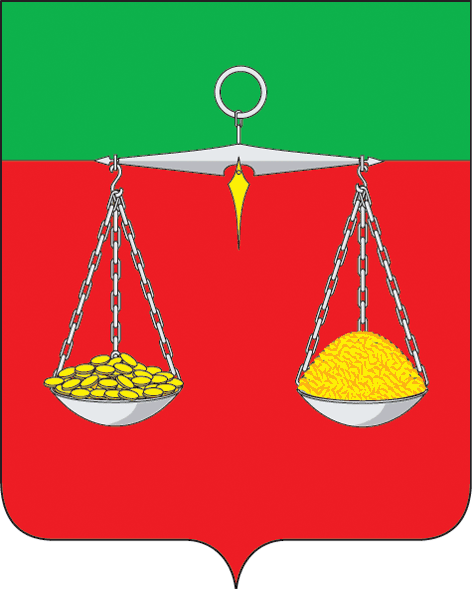 ТАТАРСТАН РЕСПУБЛИКАСЫТЕЛӘЧЕ МУНИЦИПАЛЬ РАЙОНЫ     БАЛАНДЫШ АВЫЛ              БАШКАРМА  КОМИТЕТЫ                          ҖИТӘКЧЕСЕГагарин ур., 4 нче йорт, Баландыш авылы, 422098тел. (факс): (84360) 55-6-10 E-mail: Bln.Tul@tatar.ruОКПО 93053609  ОГРН 1061675010154  ИНН/КПП 1619004362/161901001ОКПО 93053609  ОГРН 1061675010154  ИНН/КПП 1619004362/161901001ОКПО 93053609  ОГРН 1061675010154  ИНН/КПП 1619004362/161901001